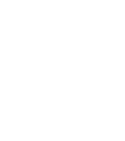 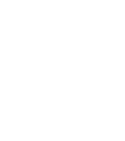 Programme of StudySubject: EnglishYear 12:Programme of StudySubject: EnglishYear 12:Programme of StudySubject: EnglishYear 12:                                                                             Autumn 1                                                                             Autumn 1The Great Gatsby and introduction to exam structure.                                                                             AQA AnthologyJane Eyre extracts to introduce the ‘angel in the house’ and ‘Madwoman in the Attic’ archetypes.Throughout the Year:  wider reading and revisionSummer holiday homework: First draft of NEA and read ‘The Help’.The Great Gatsby and introduction to exam structure.                                                                             AQA AnthologyJane Eyre extracts to introduce the ‘angel in the house’ and ‘Madwoman in the Attic’ archetypes.Throughout the Year:  wider reading and revisionSummer holiday homework: First draft of NEA and read ‘The Help’.                                                                         Autumn 2                                                                         Autumn 2                                        Finish Gatsby, and focus on unseen prose                                                       Continue AQA pre 20thC poetry anthology                                        Finish Gatsby, and focus on unseen prose                                                       Continue AQA pre 20thC poetry anthology                                                                    Spring 1                                                                    Spring 1                                    A Streetcar named desire and unseen prose                                         Othello and Unseen poetry comparison                                    A Streetcar named desire and unseen prose                                         Othello and Unseen poetry comparison                                                                    Spring 2                                                                    Spring 2                                  Finish Streetcar interspersed with unseen prose.                                       Finish Othello interspersed with unseen poetry comparison                                   Finish Streetcar interspersed with unseen prose.                                       Finish Othello interspersed with unseen poetry comparison                                                                     Summer 1                                                                    Summer 1Revise the texts studied so far and provide exam style questions for each unit.To work on helping students with the NEA unit. Possibly a pre 20th C text to be used for coursework to be read as a whole class. Students choose their second text.Revise the texts studied so far and provide exam style questions for each unit.To work on helping students with the NEA unit. Possibly a pre 20th C text to be used for coursework to be read as a whole class. Students choose their second text.                                                                    Summer 2                                                                    Summer 2                                               Exam practice based on all the texts we've studied thus far                                (Paper 1 in its entirety and Section A in Paper 2), unseen prose, unseen Poetry                                                       comparison, coursework preparation continued.                                               Exam practice based on all the texts we've studied thus far                                (Paper 1 in its entirety and Section A in Paper 2), unseen prose, unseen Poetry                                                       comparison, coursework preparation continued.